The two squadrons below are listed in Captain Don East's history of Navy electronic reconnaissance in the South Pacific during World War Two.  Pictured aircraft are PBY and PB4Y.  These are pictures of actual squadron AC found on the web.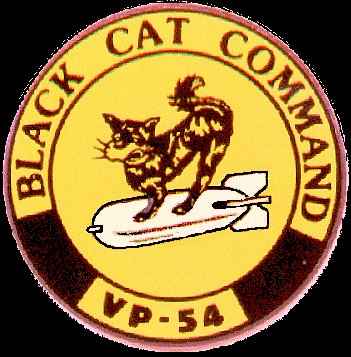 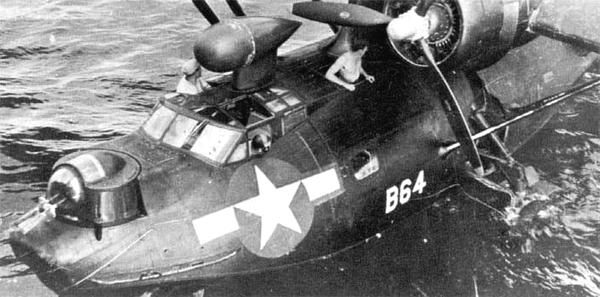 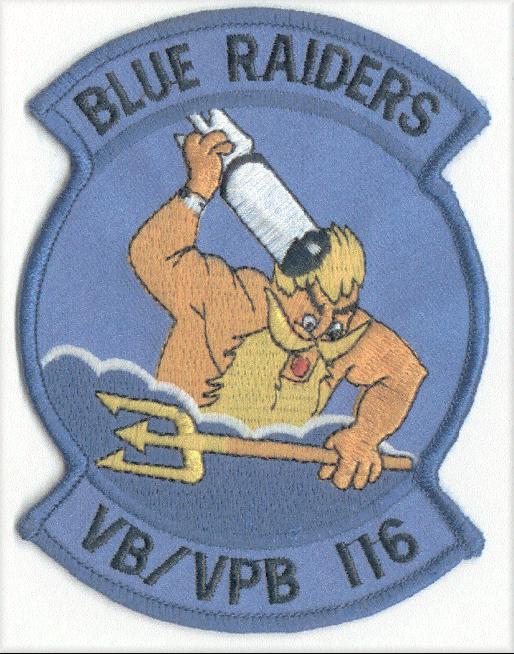 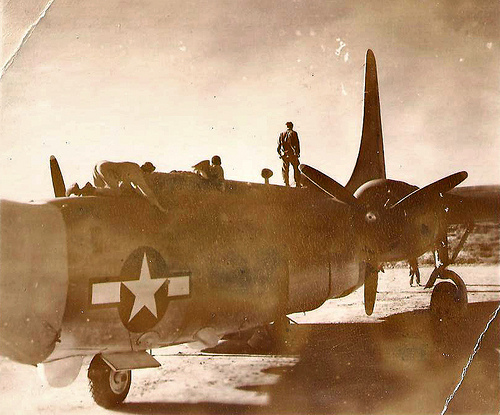 